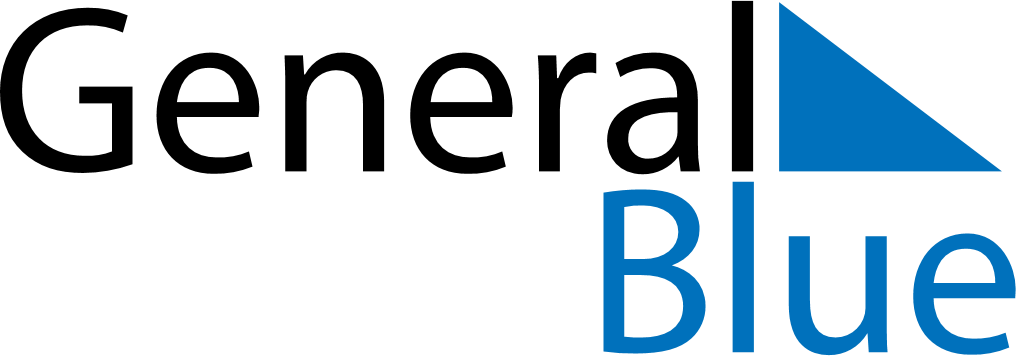 March 2024March 2024March 2024March 2024March 2024March 2024March 2024Glenfield, New South Wales, AustraliaGlenfield, New South Wales, AustraliaGlenfield, New South Wales, AustraliaGlenfield, New South Wales, AustraliaGlenfield, New South Wales, AustraliaGlenfield, New South Wales, AustraliaGlenfield, New South Wales, AustraliaSundayMondayMondayTuesdayWednesdayThursdayFridaySaturday12Sunrise: 6:44 AMSunset: 7:33 PMDaylight: 12 hours and 48 minutes.Sunrise: 6:45 AMSunset: 7:31 PMDaylight: 12 hours and 46 minutes.34456789Sunrise: 6:46 AMSunset: 7:30 PMDaylight: 12 hours and 44 minutes.Sunrise: 6:46 AMSunset: 7:29 PMDaylight: 12 hours and 42 minutes.Sunrise: 6:46 AMSunset: 7:29 PMDaylight: 12 hours and 42 minutes.Sunrise: 6:47 AMSunset: 7:28 PMDaylight: 12 hours and 40 minutes.Sunrise: 6:48 AMSunset: 7:26 PMDaylight: 12 hours and 38 minutes.Sunrise: 6:49 AMSunset: 7:25 PMDaylight: 12 hours and 36 minutes.Sunrise: 6:50 AMSunset: 7:24 PMDaylight: 12 hours and 33 minutes.Sunrise: 6:51 AMSunset: 7:22 PMDaylight: 12 hours and 31 minutes.1011111213141516Sunrise: 6:51 AMSunset: 7:21 PMDaylight: 12 hours and 29 minutes.Sunrise: 6:52 AMSunset: 7:20 PMDaylight: 12 hours and 27 minutes.Sunrise: 6:52 AMSunset: 7:20 PMDaylight: 12 hours and 27 minutes.Sunrise: 6:53 AMSunset: 7:18 PMDaylight: 12 hours and 25 minutes.Sunrise: 6:54 AMSunset: 7:17 PMDaylight: 12 hours and 23 minutes.Sunrise: 6:55 AMSunset: 7:16 PMDaylight: 12 hours and 21 minutes.Sunrise: 6:55 AMSunset: 7:14 PMDaylight: 12 hours and 18 minutes.Sunrise: 6:56 AMSunset: 7:13 PMDaylight: 12 hours and 16 minutes.1718181920212223Sunrise: 6:57 AMSunset: 7:12 PMDaylight: 12 hours and 14 minutes.Sunrise: 6:58 AMSunset: 7:10 PMDaylight: 12 hours and 12 minutes.Sunrise: 6:58 AMSunset: 7:10 PMDaylight: 12 hours and 12 minutes.Sunrise: 6:58 AMSunset: 7:09 PMDaylight: 12 hours and 10 minutes.Sunrise: 6:59 AMSunset: 7:07 PMDaylight: 12 hours and 8 minutes.Sunrise: 7:00 AMSunset: 7:06 PMDaylight: 12 hours and 6 minutes.Sunrise: 7:01 AMSunset: 7:05 PMDaylight: 12 hours and 4 minutes.Sunrise: 7:01 AMSunset: 7:03 PMDaylight: 12 hours and 1 minute.2425252627282930Sunrise: 7:02 AMSunset: 7:02 PMDaylight: 11 hours and 59 minutes.Sunrise: 7:03 AMSunset: 7:01 PMDaylight: 11 hours and 57 minutes.Sunrise: 7:03 AMSunset: 7:01 PMDaylight: 11 hours and 57 minutes.Sunrise: 7:04 AMSunset: 6:59 PMDaylight: 11 hours and 55 minutes.Sunrise: 7:05 AMSunset: 6:58 PMDaylight: 11 hours and 53 minutes.Sunrise: 7:05 AMSunset: 6:57 PMDaylight: 11 hours and 51 minutes.Sunrise: 7:06 AMSunset: 6:55 PMDaylight: 11 hours and 49 minutes.Sunrise: 7:07 AMSunset: 6:54 PMDaylight: 11 hours and 47 minutes.31Sunrise: 7:08 AMSunset: 6:53 PMDaylight: 11 hours and 45 minutes.